Station 1: Corona Pandemie 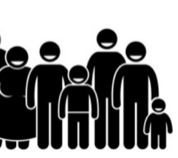  Was bedeutet das eigentlich?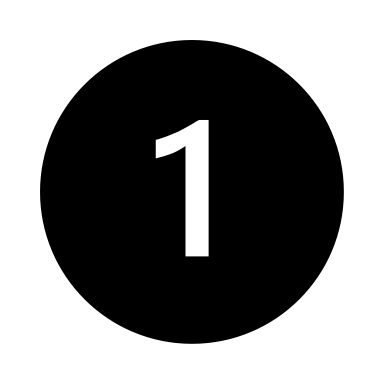 Recherchiere selbst die Antworten auf die Fragen rund um die Corona-Pandemie!Was ist eine Pandemie?___________________________________________________________________________________________________________________________________________________________________________Was versteht man unter SARS-Cov-2? (Bedeutung der Buchstaben)____________________________________________________________________________________________________________________________________________________________________________________________________________________________________Über welche Kanäle kann man sich über verschiedene Themen zum Thema Coronavirus informieren (Infektionszahlen, örtliche Beschränkungen, allgemeine Informationen)?___________________________________________________________________________________________________________________________________________________________________________Was gibt die Reproduktionszahl R an? Welche Auswirkungen hat diese Zahl auf das Infektionsgeschehen?________________________________________________________________________________________________________________________________________________________________________________________________________________________________________Wieso unterscheiden sich die Maßnahmen zur Eindämmung des Coronavirus je nach Bundesland?_________________________________________________________________________________________________________________________________________________________________________________